При определении суммы всех пенсионных баллов учитываются пенсионные баллы за каждый календарный год
скачать лифлет (382 Кб)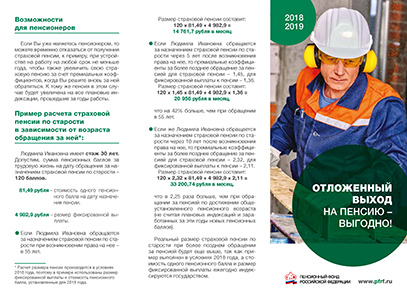 Также сумму Ваших пенсионных баллов (ИПК) существенно увеличивает обращение за назначением страховой пенсии по старости впервые (в том числе досрочно) позднее возникновения права на нее. За каждый год более позднего обращения за назначением пенсии страховая пенсия будет увеличиваться на соответствующие премиальные коэффициенты.Например, если Вы обратитесь за назначением пенсии через 5 лет после достижения пенсионного возраста, то фиксированная выплата вырастет на 36%, а сумма Ваших индивидуальных пенсионных коэффициентов – на 45%; а если через 10 лет, то фиксированная выплата увеличится в 2,11 раз, а сумма Ваших индивидуальных пенсионных коэффициентов в 2,32 раза.Коэффициенты для расчета страховой пенсии при отсрочке обращения за ее назначениемКак формируются пенсионные накопления и рассчитываются выплаты из средств пенсионных накопленийПериод более позднего обращения за назначением страховой пенсииКоэффициент увеличения фиксированной выплатыКоэффициент увеличения фиксированной выплаты при наличии права на досрочное назначение пенсииКоэффициент увеличения суммы ИПККоэффициент увеличения суммы ИПК при наличии права на досрочное назначение пенсии11,0561,0361,071,04621,121,071,151,131,191,121,241,1641,271,161,341,2251,361,211,451,2961,461,261,591,3771,581,321,741,4581,731,381,91,5291,91,452,091,610 и более лет2,111,532,321,68